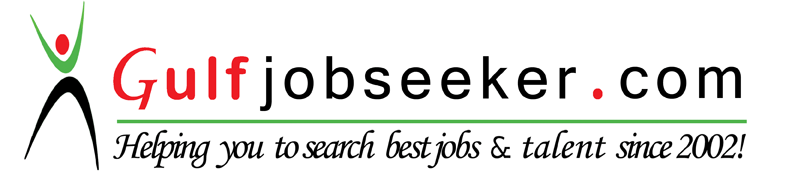 Contact HR Consultant for CV No: 338162E-mail: response@gulfjobseekers.comWebsite: http://www.gulfjobseeker.com/employer/cvdatabasepaid.phpEDUCATIONCourse			: Bachelor of Science in Nursing Dates Attended		: April 11, 2007 – March 27, 2011Completion Date	: March 27, 2011School			: Mindanao Sanitarium and Hospital College, Inc.Address			: Tibanga, Iligan City, Lanao del Norte, PhilippinesWORK HISTORYDuration of Employment	: January 22, 2014 – up to presentName of Hospital	: Mercy Community Hospital Inc.Address	: Camague Road, Iligan City, PhilippinesBed Capacity		: 161 bedsUnit			: Operating TheatrePosition 		: Staff NurseHospital and Unit Description:Mercy Community Hospital, Inc. is a 95 accredited bed capacity (plus 10 bed Intensive Care Unit, 10 bed Neonatal Intensive Care Unit and 46 bed Psychiatric Ward Facility). A tertiary level hospital equipped with the most updated and modern facilities for laboratory and diagnostic procedures. The Operating Theatre consists of 6 beds, with a nurse/patient ratio of 2:1. We cater surgeries such as Laparoscopic Cholecystectomy, Spine Surgeries, Craniectomy, ORIF, Hip Replacement, Craniotomy, TAHBSO, Cesarean Section, Dilatation and Curettage, etc. Double set-up of operations are also done when the situation demands. Job Description: Ensures the delivery of proper nursing care to surgical patients before, during and after operations. My responsibilities are:Plan individual pre and post-surgery care for casesEnsure pre surgery protocols, tests, and x-raysDemonstrate effective communication and interpersonal skills while answering patient queries and explaining the treatment schedule Monitor post operational patients and communicate any point of concern effectively to the relevant doctor Administer scheduled Intra Venous medications and maintain patient record chartSterilize and arrange surgical equipment and make the operation room ready for proceduresScrub in surgery when needed, assist with handling of equipment during and after the operationAssist in post operational stitching, bandaging and transport of the patient to the recovery roomTake the written and verbal consent of patient and guardian before the surgeryAssist the patient in getting ready before surgery, ensure the patient has fasted, changed in the operations room dress and removed all jewelry items. Equipment Used:Cardiac monitors (Welch Allyn)DefibrillatorPortable Doppler machine / Non-stress Test MachineInfusion pump (Terumo, B Braun)Syringe pump (B Braun)C-armSpinal Bed / Fracture BedAnaesthesia Machine (Drager)AFFILIATIONSPhilippine Nurses’ AssociationOperating Room Nurses Association of the Philippines, IncTRAININGS ATTENDEDCertification	: Routine and Standards of Post Anesthetic CareDate Attended	: July 29, 2016Venue		: Mercy Community Hospital, Inc., Iligan City, PhilippinesCertification	: Basic Life Support for Healthcare Providers CourseDate Attended	: October 15, 2015Venue		: Academy of Emergency Sciences, Cagayan de Oro City, PhilippinesCertification	: Intravenous Training ProgramDate Attended	: May 28, 2013Venue		: ANSAP, Mercy Community Hospital, Iligan City, Philippines